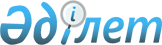 "Рентабельділігі төмен кен орындары санатына жатқызылған пайдалы қазбалардың кең таралғандарын қоспағанда, қатты түрлері кен орындарының (кен орындары тобының, кен орнының бір бөлігінің) тізбесін бекіту туралы" Қазақстан Республикасы Үкіметінің 2014 жылғы 13 маусымдағы № 651 қаулысына өзгерістер мен толықтыру енгізу туралы
					
			Күшін жойған
			
			
		
					Қазақстан Республикасы Үкіметінің 2015 жылғы 27 сәуірдегі № 364 қаулысы. Күші жойылды - Қазақстан Республикасы Үкіметінің 2018 жылғы 17 қыркүйектегі № 569 қаулысымен (алғашқы ресми жарияланған күнінен бастап қолданысқа енгізіледі)
      Ескерту. Күші жойылды - ҚР Үкіметінің 17.09.2018 № 569 қаулысымен (алғашқы ресми жарияланған күнінен бастап қолданысқа енгізіледі).
      Қазақстан Республикасының Үкіметі ҚАУЛЫ ЕТЕДІ:
      1. "Рентабельділігі төмен кен орындары санатына жатқызылған пайдалы қазбалардың кең таралғандарын қоспағанда, қатты түрлері кен орындарының (кен орындары тобының, кен орнының бір бөлігінің) тізбесін бекіту туралы" Қазақстан Республикасы Үкіметінің 2014 жылғы 13 маусымдағы № 651 қаулысына (Қазақстан Республикасының ПҮАЖ-ы, 2014 ж., № 40-41, 392-құжат) мынадай өзгерістер мен толықтыру енгізілсін:
      көрсетілген қаулымен бекітілген рентабельділігі төмен кен орындары санатына жатқызылған пайдалы қазбалардың кең таралғандарын қоспағанда, қатты түрлері кен орындарының (кен орындары тобының, кен орнының бір бөлігінің) тізбесінде:
      реттік нөмірлері 1 және 2-жолдар мынадай редакцияда жазылсын:
      "
                                                                         ";
      мынадай мазмұндағы реттік нөмірі 6-жолмен толықтырылсын:
      "
                                                                         ".
      2. Осы қаулы алғашқы ресми жарияланған күнінен бастап қолданысқа енгізіледі.
					© 2012. Қазақстан Республикасы Әділет министрлігінің «Қазақстан Республикасының Заңнама және құқықтық ақпарат институты» ШЖҚ РМК
				
1.
Жезқазған-Жыланды
1997 жылғы 21 мамырдағы № 114
мыс
1,3%
"Қазақмыс" корпорациясы" ЖШС
2015 жылғы 1 қаңтардан бастап 2016 жылғы 1 қаңтарға дейін
1.
Жезқазған-Жыланды
1997 жылғы 21 мамырдағы № 114
күміс
1,6%
"Қазақмыс" корпорациясы" ЖШС
2015 жылғы 1 қаңтардан бастап 2016 жылғы 1 қаңтарға дейін
1.
Жезқазған-Жыланды
1997 жылғы 21 мамырдағы № 114
қорғасын
4,0%
"Қазақмыс" корпорациясы" ЖШС
2015 жылғы 1 қаңтардан бастап 2016 жылғы 1 қаңтарға дейін
2.
Қоңырат
1998 жылғы 18 қыркүйектегі № 243
мыс
1,5%
"Қазақмыс" корпорациясы" ЖШС
2015 жылғы 1 қаңтардан бастап 2016 жылғы 1 қаңтарға дейін
2.
Қоңырат
1998 жылғы 18 қыркүйектегі № 243
күміс
1,6%
"Қазақмыс" корпорациясы" ЖШС
2015 жылғы 1 қаңтардан бастап 2016 жылғы 1 қаңтарға дейін
2.
Қоңырат
1998 жылғы 18 қыркүйектегі № 243
алтын
2,0%
"Қазақмыс" корпорациясы" ЖШС
2015 жылғы 1 қаңтардан бастап 2016 жылғы 1 қаңтарға дейін
6
Жомарт
2001 жылғы 25 сәуірдегі № 663
мыс
1,0%
"Қазақмыс" корпорациясы" ЖШС
2015 жылғы 1 қаңтардан бастап 2016 жылғы 1 қаңтарға дейін
6
Жомарт
2001 жылғы 25 сәуірдегі № 663
күміс
1,0%
"Қазақмыс" корпорациясы" ЖШС
2015 жылғы 1 қаңтардан бастап 2016 жылғы 1 қаңтарға дейін
Қазақстан Республикасының
Премьер-Министрі
К.Мәсімов